Структурное подразделение «Детский сад комбинированного вида «Ягодка»Муниципального бюджетного дошкольного образовательного учреждения «Детский сад «Планета детства» комбинированного вида» Краткосрочный исследовательско-творческий проект в первой  младшей группе «Удивительный мир»Воспитатель: Вишнякова Марина ЮрьевнаЧамзинка 2020 год1.Вид проекта: исследовательско – творческий.
2.Продолжительность: краткосрочный, 2 недели 
3.Автор проекта: Вишнякова М.Ю.
4.Участники проекта: дети первой младшей группы, воспитатель 
5.Актуальность темы: 
          Ввести ребенка в мир природы, раскрыть его красоту, научить любить и беречь природу - вот основная задача педагога. Ознакомление детей с природой необходимо начать с первых шагов по родной земле, так как это является важным средством всестороннего развития ребенка. Всем известно, что маленькие дети любознательны. Среди вопросов, которыми они одолевают взрослых, немало таких, как: «Почему осенью идёт дождь, а зимой – снег?», «Почему вода жидкая?», «Почему лед твердый?» и т.д. Те взрослые, которые отмахиваются от «докучных» вопросов ребёнка, совершают непоправимое: они задерживают его умственный рост, тормозят духовное развитие. Наш долг не только отвечать детям на их бесконечные вопросы, но и активно побуждать их пытливость , чтобы число таких вопросов росло. Исследовательская активность - естественное состояние ребенка, он настроен на познание мира, он хочет все знать. Это огромная возможность для детей думать, пробовать, экспериментировать, а самое главное самовыражаться. Опыты чем-то напоминают детям фокусы, они необычны, они удивляют. Потребность ребенка в новых впечатлениях лежит в основе возникновения и развития неистощимой ориентировочно-исследовательской (поисковой) деятельности, направленной на познание окружающего мира. Чем разнообразнее и интенсивнее поисковая деятельность, тем больше новой информации получает ребенок, тем быстрее и полноценнее он развивается.
           Реализация проекта позволяет более обширно и глубоко усвоить программный материал, развить познавательно – исследовательские возможности детей. А также, способствует возникновению познавательной активности у детей, вырабатывает умение анализировать и делать простейшие обобщения.6. Цель проекта: развивать у детей любознательность в процессе наблюдений и к практическому экспериментированию с объектами, создание условий для экспериментальной деятельности детей; для формирования экологической культуры и развития познавательного интереса детей.
7. Задачи проекта:
- создавать условия для формирования у детей познавательного интереса.
- развивать у детей любознательность в процессе наблюдений и к практическому экспериментированию с объектами.
- формировать навыки мыслительных действий, анализа, синтеза, классификации и т. д., в процессе познания природной картины мира, способствующих развитию речи.
- развивать самостоятельность в разрешении проблемных ситуаций в исследовательской деятельности.                                                                                                                                                            Развивать умение детей решать проблемные задачи  - учить объяснять наблюдаемое.
8. Предполагаемый результат:
- расширить и углубить знания и представления ребенка об окружающем мире;
- развить познавательные умения через экспериментальную деятельность;

План реализации проекта в первой младшей группе 
Подготовительный этап проекта:                                                                                    1.Подобрать и изучить методическую литературу по теме проекта.                                                         2. Пополнить развивающую среду:                                                                                                              3. Подбор литературы по теме.                                                                                                                4 Создание экспериментальной лаборатории в группе;
5. Обогащение уголка экспериментирования необходимыми материалами, приборами.
6 Изготовление схем, моделей, которые отображают основные свойства веществ.
7 Подбор подвижных и речевых игр, стихов и загадок о неживой природе.
8. Составление конспектов тематических занятий по разным разделам программы.
9. Составление и создание опытов, экспериментов с разными объектами неживой природы.
Исследовательский этап проекта
Тематическое планирование занятий и опытов к проекту.
 « Водичка, водичка»«Солнышко ясное, солнышко красное»«Воздушные чудеса»«Фокусы с песком»Литература:
1. Основная образовательная программа дошкольного образования «От рождения до школы» под редакцией Н. Е. Вераксы, Т. С. Комаровой, М. А. Васильевой. Мозайка - Синтез, Москва, 2015-366с.
2. «Занятия по ознакомлению с природным и социальным миром» во второй младшей группе детского сада Дыбина О.В. Мозайка- Синтез, 2015-72 с.
3. Организация экспериментальной деятельности дошкольников: метод. Рекомендации/под общ. ред. Л. Н. Прохоровой. -3-е изд., доп. -М.: АРКТИ,2008. – 64 с.Эксперименты, исследования и опыты1. Опыты с воздушным шариком. Воспитатель с детьми рассматривают 2 воздушных шарика (один сильно надут – упругий, другой слабо – мягкий). Дети выясняют, с каким шариком лучше играть. Обсуждают причину различия. Взрослый предлагает подумать, что нужно делать со вторым шариком, чтобы с ним тоже было хорошо играть (сильно надуть); что находится внутри шарика (воздух); откуда воздух берется (его выдыхают). Взрослый организует игру со вторым шариком: надувает его так, чтобы он стал упругим, опускает шарик с отверстием в воду, чтобы дети наблюдали, как сдувается шарик и выходит через пузырьки воздух. В конце игры взрослый предлагает повторить опыт самим.
2. Опыт с соломинкой. Воспитатель показывает, как человек вдыхает и выдыхает воздух, подставив руку под струю воздуха. Выясняет, откуда берется воздух. Затем с помощью соломинки и воды в стакане показывает, как появляется воздух при выдыхании (Появляются пузырьки на поверхности воды). В конце эксперимента, предлагается детям повторить опыт самим.
3. Что в пакете. Дети рассматривают пустой полиэтиленовый пакет. Взрослый спрашивает, что находится в пакете. Отвернувшись от детей, он набирает в пакет воздух и закручивает открытый конец так, чтобы пакет стал упругим. Затем снова показывает пакет и спрашивает, чем наполнен пакет (воздухом). Открывает пакет и показывает, что в нем ничего нет. Взрослый обращает внимание, что, когда открыли пакет, тот перестал быть упругим. Спрашивает, почему кажется, что пакет пустой (воздух прозрачный, невидимый, легкий).
4. Послушный ветерок. Воспитатель читает: «Ветер, ветер! Ты могуч, ты гоняешь стаи туч, ты волнуешь сине море, всюду воешь на просторе.» Дети дуют на кораблик тихонько. Что происходит? (Кораблик плывет медленно.) Дуют на кораблик с силой. (Кораблик плывет быстрее и может даже перевернуться.) Дети подводят итоги (при слабом ветре кораблик движется медленно, при сильном потоке воздуха увеличивает скорость).
5. Мыло-фокусник. Дети трогают и нюхают сухое мыло. (Оно гладкое, душистое.)Обследуют воду. (Теплая, прозрачная.) Делают быстрые движения руками в воде. Что происходит? (В воде появляются пузырьки воздуха.) Дети погружают мыло в воду, потом берут его в руки. Каким оно стало? (Скользким.) Натирают губку мылом, погружают в воду, отжимают. Что происходит? (Вода изменяет цвет, в ней появляется пена.) Играют с пеной: делают ладони трубочкой, набирают мыльной воды, дуют. (Появляются большие пузыри.)Опускают в мыльную воду конец трубочки, вынимают, медленно дуют. (Появляется мыльный пузырь, переливается на свету.) погружают конец трубочки в воду и дуют в нее. Что появляется на поверхности воды? (Много мыльных пузырей.)
Дети подводят итоги: сухое мыло гладкое; влажное мыло гладкое и скользкое; при намыливании губки появляется пена; при попадании воздуха в мыльную воду появляются мыльные пузыри, они легкие и могут летать; мыльная пена жжет глаза.
6. Переливание воды. Воспитатель показывает, как переливать воду из разных сосудов по-разному. Из широкого сосуда – большим потоком, из узкого – тоненькой струйкой. Объясняет, что от воды летят брызги. Затем предлагает детям самостоятельно переливать воду из сосуда в сосуд. Воспитатель объясняет, что вода принимает форму того сосуда, в который налита. Если воду лишь перелить из одного сосуда в другой, ее останется столько же; воды станет меньше, если ее отлить.
7. «Пирожки для Машеньки». Эксперимент с мокрым и сухим песком. Воспитатель предлагает детям слепить пирожки из мокрого песка, а затем из сухого песка. Дети делают выводы: мокрый песок лепится, держит форму, а сухой – рассыпается.
8. Игра опыт «Прятки с водой». Воспитатель показывает детям прозрачный сосуд с водой и спрашивает, какого цвета вода. (Прозрачная, бесцветная.) Затем опускает в воду камушек. Что наблюдаем? Виден ли камушек? (Видно.) Затем воспитатель добавляет в воду краску и спрашивает, какая стала вода. (Цветная.) Опускает камушек в воду. Что наблюдаем?(Камень не виден.) Вывод: вода может изменять цвет.
Игры
1. Пальчиковая гимнастика «Солнышко, солнышко»
Солнышко, солнышко
Золотое донышко,
Гори, гори ясно,
Чтобы не погасло.
Побежал в саду ручей,
Прилетели сто грачей,
Хлопают ладонями
Сгибают и разгибают ладони
Показывают волну.
Машут руками.
А сугробы тают, тают,
А цветочки подрастают.
Опускают руки вниз.
Поднимают руки вверх.

2. Игра-ситуация «Солнечные зайчики». Воспитатель берет зеркало и показывает солнечного зайчика. Объясняет, что солнце отражается от зеркала. Затем воспитатель начинает водить зеркалом в разны направлениях. Дети бегают за солнечным зайчиком, пытаясь его достать. Затем предлагается водить кому-нибудь из детей.
3. Пускание мыльных пузырей. Воспитатель пускает мыльные пузыри и объясняет, что внутри пузыря находится воздух. Затем кто-нибудь из детей начинает пускать мыльные пузыри, а остальные дети ловят их.
4. «Юные кладоискатели». Воспитатель и дети рассматривают песок, изучают его свойства(сухой, сыплется, на солнце нагревается). Затем воспитатель прячет в песок пластмассовые игрушки. А дети должны найти игрушки, копая совочком и не рассыпая песок.
5. «Строительство зоопарка». На прогулке воспитатель предлагает рассмотреть песок, изучить его свойства (сырой, лепится, плотный). Затем предлагает построить зоопарк из песка и строительных деталей. Воспитатель предлагает использовать в строительстве формочку, закопанную в песок вровень с землей и наполненную водой. Предлагает подумать, что получилось (пруд для водоплавающих птиц или бассейн для белого медведя и бегемотиков).
6. Подвижная игра «С султанчиками и вертушками». На прогулке воспитатель показывает как можно играть с вертушкой и султанчиками. Если есть ветер, то султанчики шевелятся и вертушка вертится. Если нет ветра на улице, то можно пробежаться. Что наблюдаем? При беге вертушка тоже вертится, и шевелятся султанчики. Раздаются всем султанчики и вертушки. По сигналу «Ветер» все бегут, по сигналу «ветра нет» все стоят.
7. Рисование на мокром песке «Чудесное превращение круга и квадрата» На прогулке воспитатель рисует на мокром песке круги и квадраты. Предлагает детям рассмотреть их, выделить их свойства. Затем предлагает превратить круг в солнышко, в часы, яблоко, мяч, колесо, лицо и т. д. А квадрат предлагается превратить в дом, сумку, телевизор, часы и т. д. Дети рисуют на песке.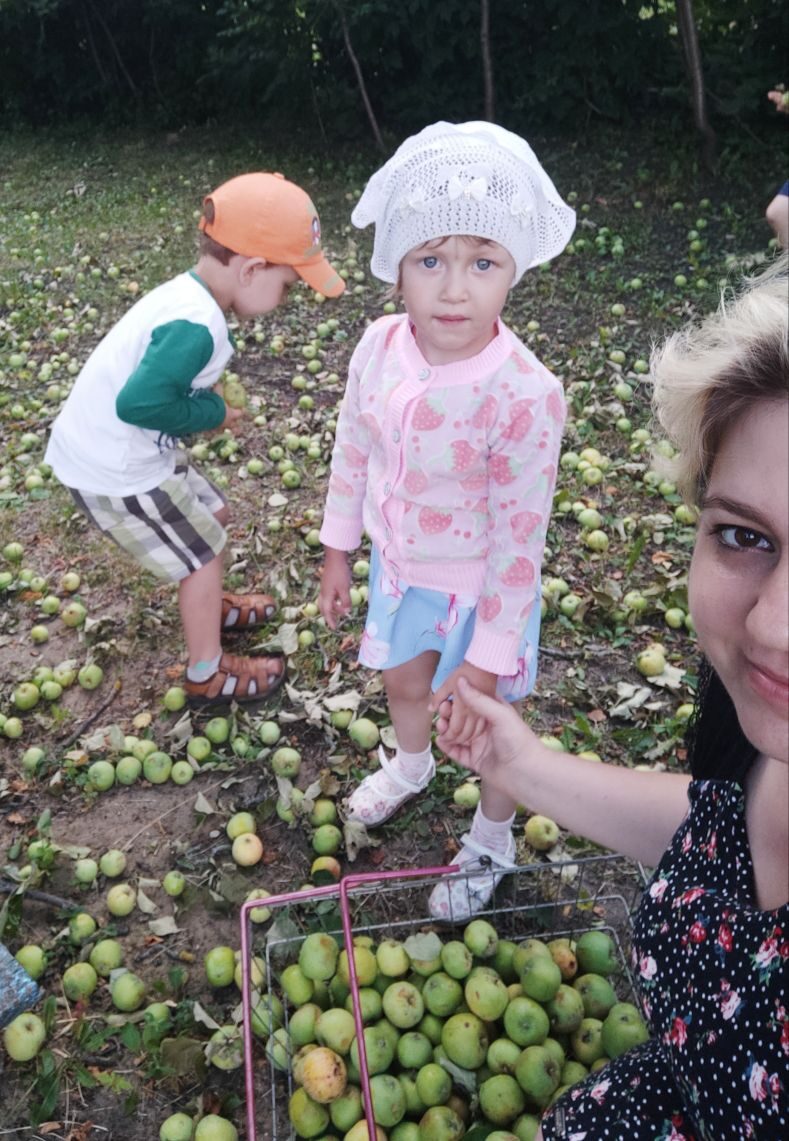 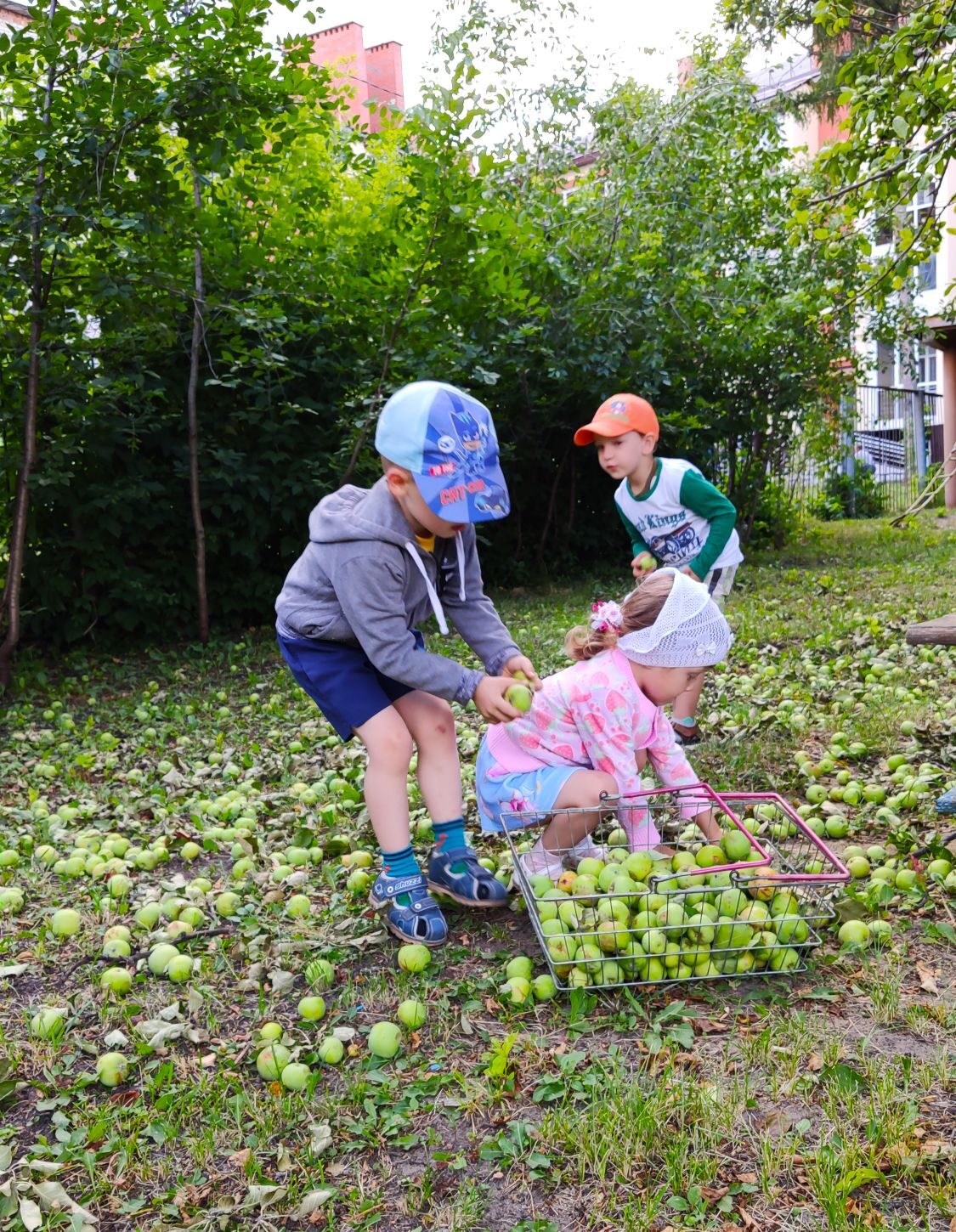 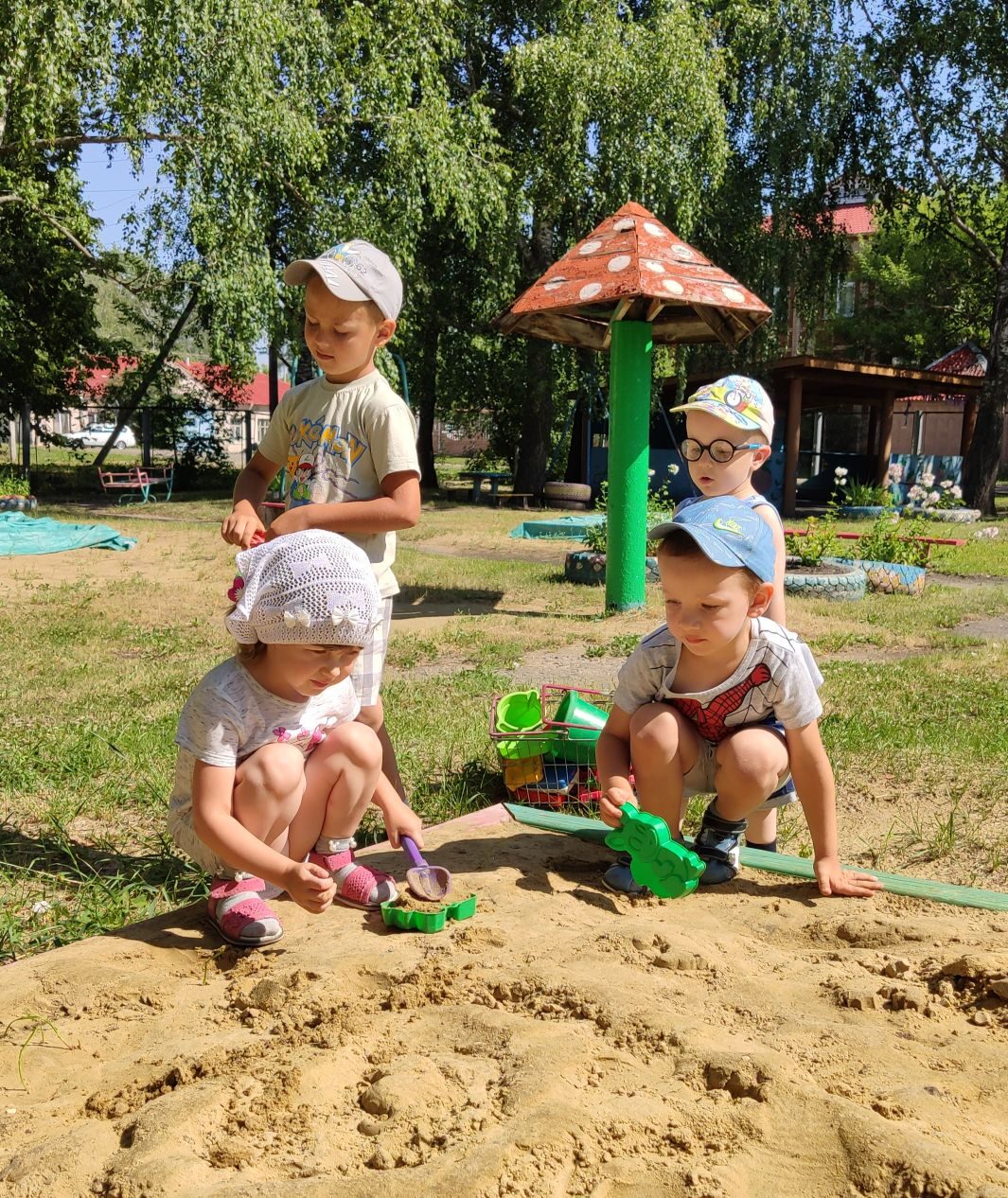 №Виды деятельностиНазвание. цель1Беседы о свойствах воды.СВОЙСТВА-Какой может быть вода? (горячей, теплой, холодной, прозрачной, можно переливать, твердой - лед)ЗНАЧЕНИЕ ВОДЫ-Для чего нужна вода? (умываемся, стираем, моем, пьем, варим еду, купаемся, поливаем растения)2Чтение художественной литературы.Разучивание потешек, прибаутокРассказ «Как Костя не умывался» Ознакомить с рассказом, помочь в понимании содержания.«Дождик, дождик, пуще…»«Как на беленький снежок»«Водичка, водичка…»
3Игры – опытыЭкспериментированиеЭксперимент«Прятки с водой» Дать представление о свойствах воды, о том, что вода может изменять цвет.
«Переливание воды» Формировать знания о том, что вода льется из разных сосудов по-разному
«Мыло-фокусник» Ознакомить со свойствами и назначением мыла, закреплять знание правил безопасности при работе с мыломИгра: «Тонет – не тонет»
4РисованиеАппликация«Капает дождик» Цель: научить рисовать разные по длине линии и капельки.
«Красивые чашки для волшебницы-воды» Учить наклеивать готовые формы в определенной последовательности5Музыкальные произведения для прослушивания«Звуки природы» (темы: ручеёк, волны, дождик).Игры на музыкальных инструментах (на металлофоне «Капельки звенят»ü (громко-тихо).Музыкальная игра: «Солнышко и дождик»6Просматривание мультфильмов№Виды деятельностиНазвание. цель1БеседаТематическая прогулка«Учимся радоваться солнышку и природе»Развивать интерес и эмоциональную отзывчивость на явления неживой природы
«У солнышка в гостях» Учить наблюдать за солнышком2Чтение художественной литературы.Разучивание потешек , прибауток, закличекСтихотворение Г. Бойко «Солнышко»Ознакомить с новым стихотворением, помочь в понимании содержания
Выполнение упражнений Пальчиковая игра «Солнышко, солнышко» Способствовать развитию моторики рук

«Солнышко, появись, красное , покажись.»«Смотрит солнышко в окошко»3Игры – опыты«Солнечные зайчики»4РисованиеАппликацияРисование «Светит солнышко в окошко» Обучать рисованию предметов круглой формы, закрашиванию по контуру
«Лето»Цель: развивать умение наклеивать готовые формы (солнце, трава, цветы, насекомые)5Музыкальные произведения для прослушиванияПесня : «Улыбнулось солнышко»Музыкальная игра : «Солнышко и дождик»6Просматривание мультфильмов«Рыжий, рыжий, конопатый..»Игра-ситуацияИгра-ситуация «Солнечные зайчики» Способствовать развитию воображения, побуждать к двигательной активности№Виды деятельностиНазвание. цель1Беседы .НаблюдениеСВОЙСТВА«О свойствах воздуха» Знакомить детей с воздух«Наблюдение за ветром» Развивать внимательность, наблюдательность и смекалку2Чтение художественной литературы.Отрывок из сказки АС Пушкина :   «Ветер по морю гуляет…»«Ветер, ветер, ты могуч»3Игры – опытыЭкспериментированиеЭксперимент«Игры с соломинкой» Знакомить детей с тем, что внутри человека есть воздух, помочь обнаружить воздух.
«Как мы сможем сделать из мыла воздушную пену» Подвести к выводу о том, что мыло пенится«Игры с воздушным шариком» Ознакомить с тем, что внутри человека есть воздух, помочь сделать фокус – обнаружить воздух.«Что в пакете» Помочь в обнаружении воздуха в окружающем пространстве«Ветер  по морю гуляет и кораблик подгоняет»Воспитатель читает: «Ветер, ветер! Ты могуч, ты гоняешь стаи туч, ты волнуешь сине море, всюду воешь на просторе.»Дети дуют на кораблик тихонько. Что происходит? (Кораблик плывет медленно.) Дуют на кораблик с силой. (Кораблик плывет быстрее и может даже перевернуться.)Послушный ветерок»Развивать умение правильно дышать ознакомить с таким свойством воздуха: воздушный поток имеет различную силу4Музыкальные произведения для прослушиванияЗвуки природы . Ветер, ураган, шторм…Песня «Ветерок»5Игры.«Пускание мыльных пузырей»Стимулировать двигательную активностьИгры с вертушками.Дыхательное упражнение «Легкий ветерок» Учить остужать еду, слегка подув на нее
№Виды деятельностиНазвание. цель1Беседы«О свойствах мокрого и сухого песка»Развивать познавательную и речевую деятельность детей2Игры – опытыЭкспериментированиеИгра-экспериментирование с мокрым и сухим песком«Пирожки для  Машеньки» Развивать познавательную активность в процессе экспериментирования, делать выводы3Рисование на мокром песке.«Чудесное превращение круга и квадрата» Закреплять знание о геометрических фигурах, развивать воображение детей4ИгрыПроблемная ситуация, игра 
«Юные кладоискатели» Развивать наблюдательность, изучение свойств песка, учить находить игрушку в пескеИгра с песком 
«Постройка зоопарка» Помочь в изучении свойств сырого песка, в совершенствовании конструктивных умений
